Lino op pc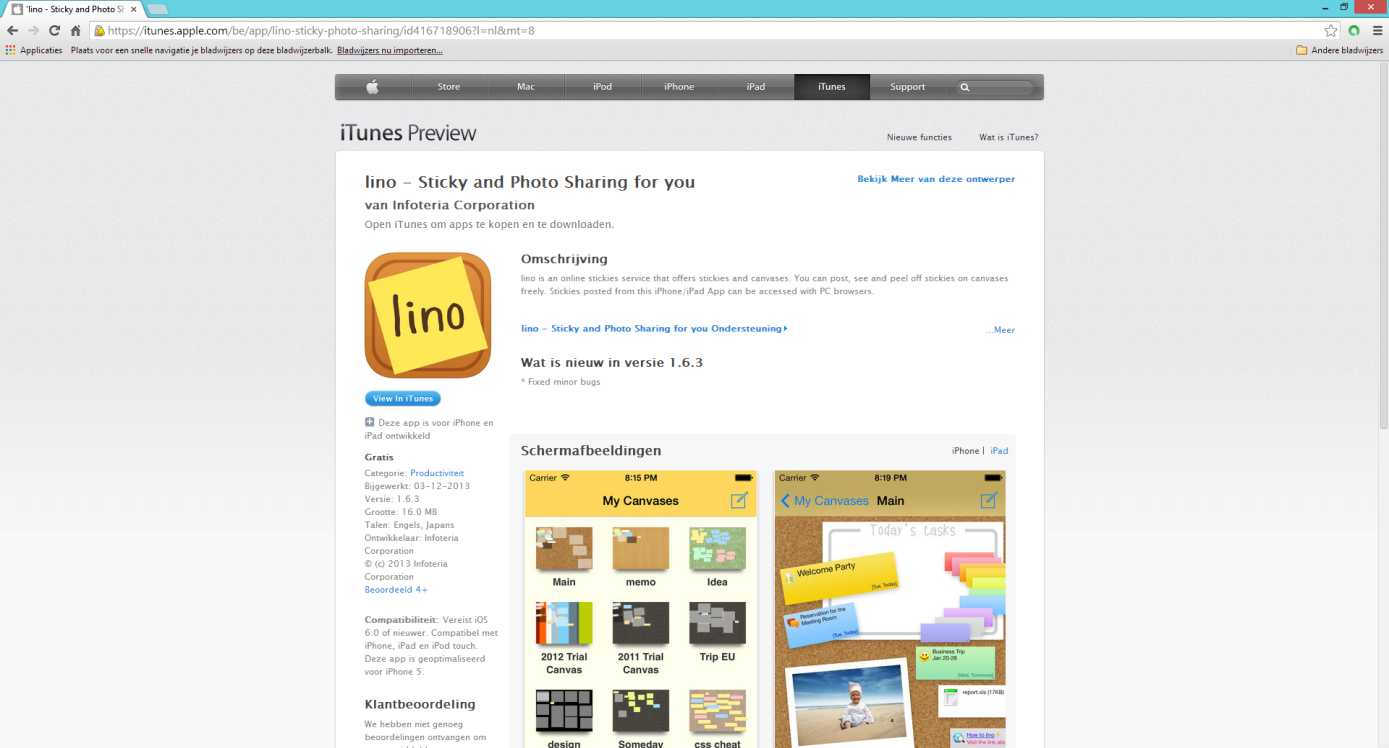 Stap 1: Lino opstartenStap 1: Lino opstartenStap 1: Lino opstartenStap 1: Lino opstarten1. 	Open ‘internet explorer’ of ‘google chrome’.2.	Typ in de adresbalk: http://www.linoit.com	3. 	Klik rechts bovenaan op ‘Login’.4.	Typ in de vakjes je gebruikersnaam en wachtwoord.	Gebruikersnaam: ____________	Wachtwoord: _______________	Klaar? Klik op ‘Login’. 1. 	Open ‘internet explorer’ of ‘google chrome’.2.	Typ in de adresbalk: http://www.linoit.com	3. 	Klik rechts bovenaan op ‘Login’.4.	Typ in de vakjes je gebruikersnaam en wachtwoord.	Gebruikersnaam: ____________	Wachtwoord: _______________	Klaar? Klik op ‘Login’. 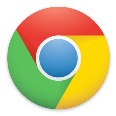 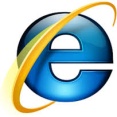 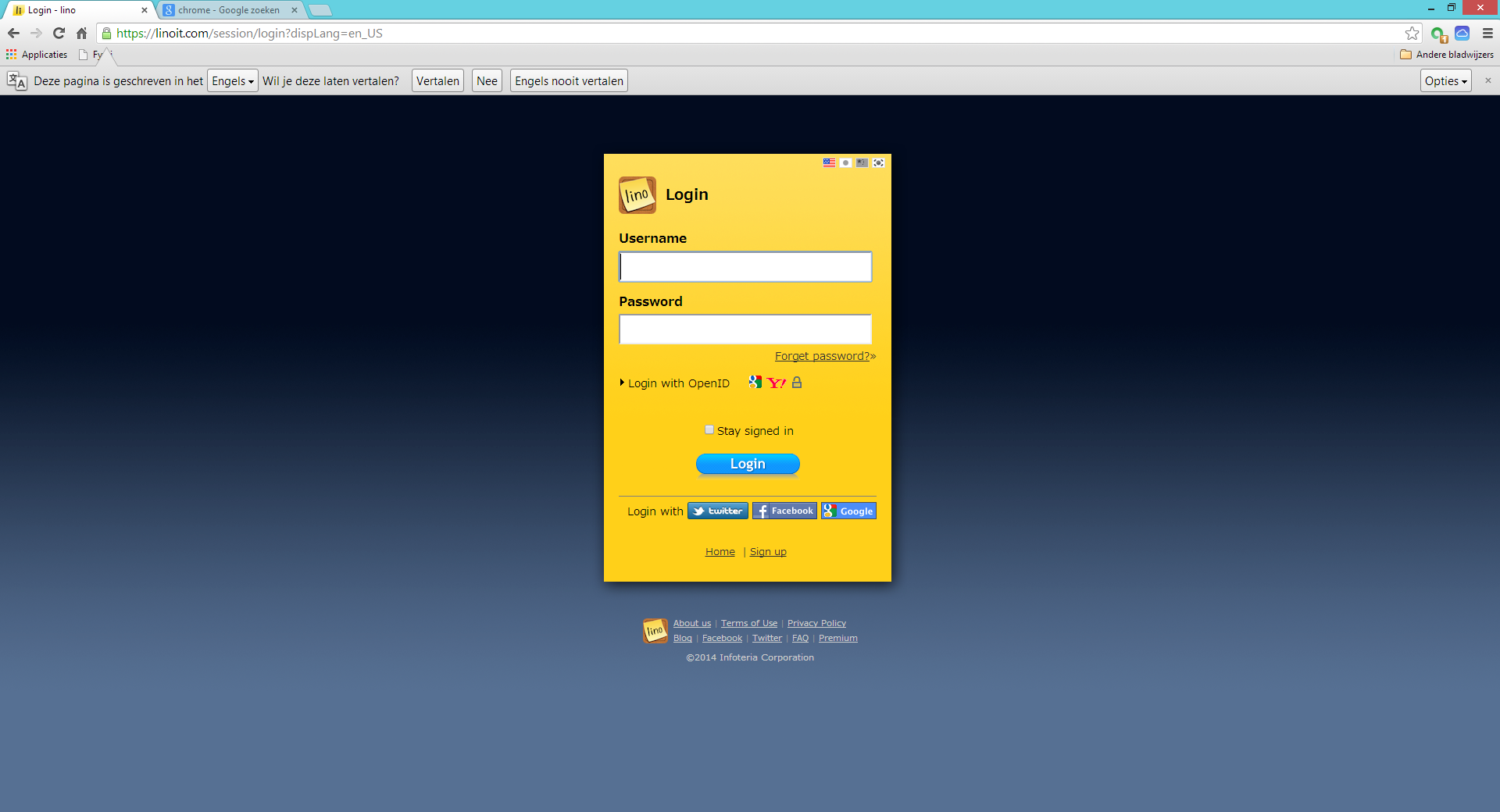 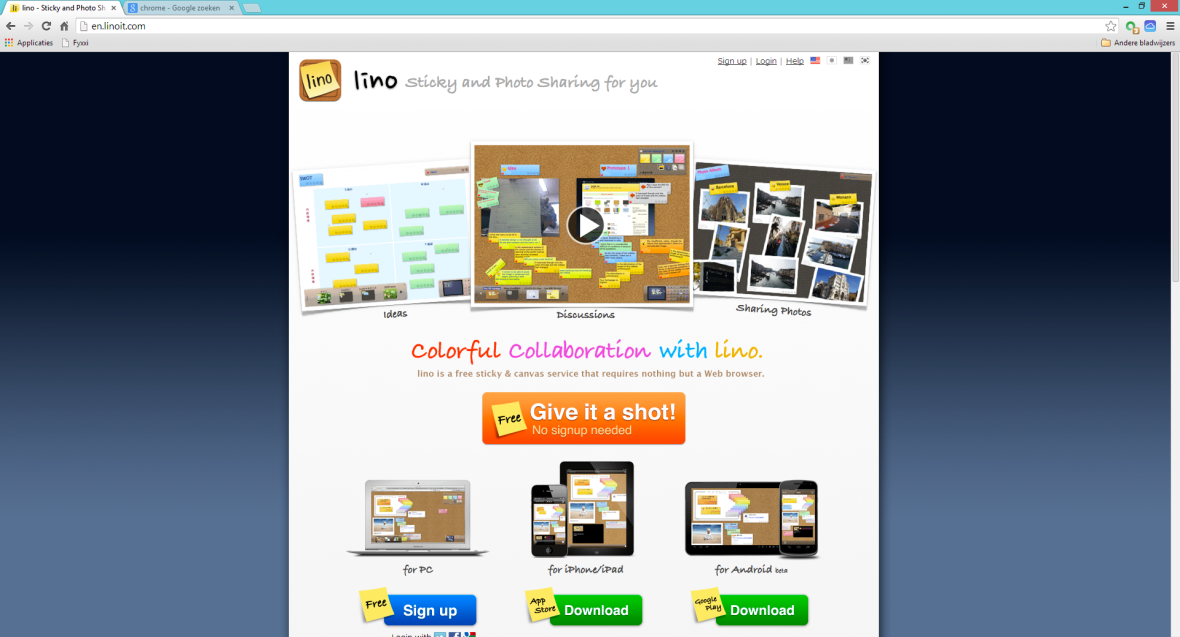 Stap 2: Open een bord.Stap 2: Open een bord.Stap 2: Open een bord.Stap 2: Open een bord.1. 	Om een nieuw bord te openen klik je op ‘Create a new canvas’.2.	Typ een naam voor je bord (= titel).Kies een achtergrond voor je bord.Klik op ‘Create a canvas’.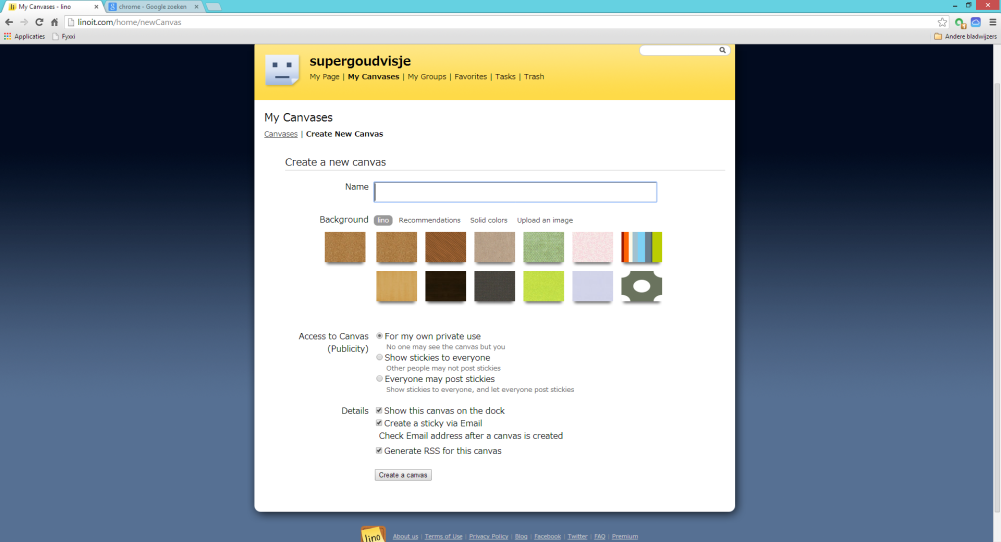 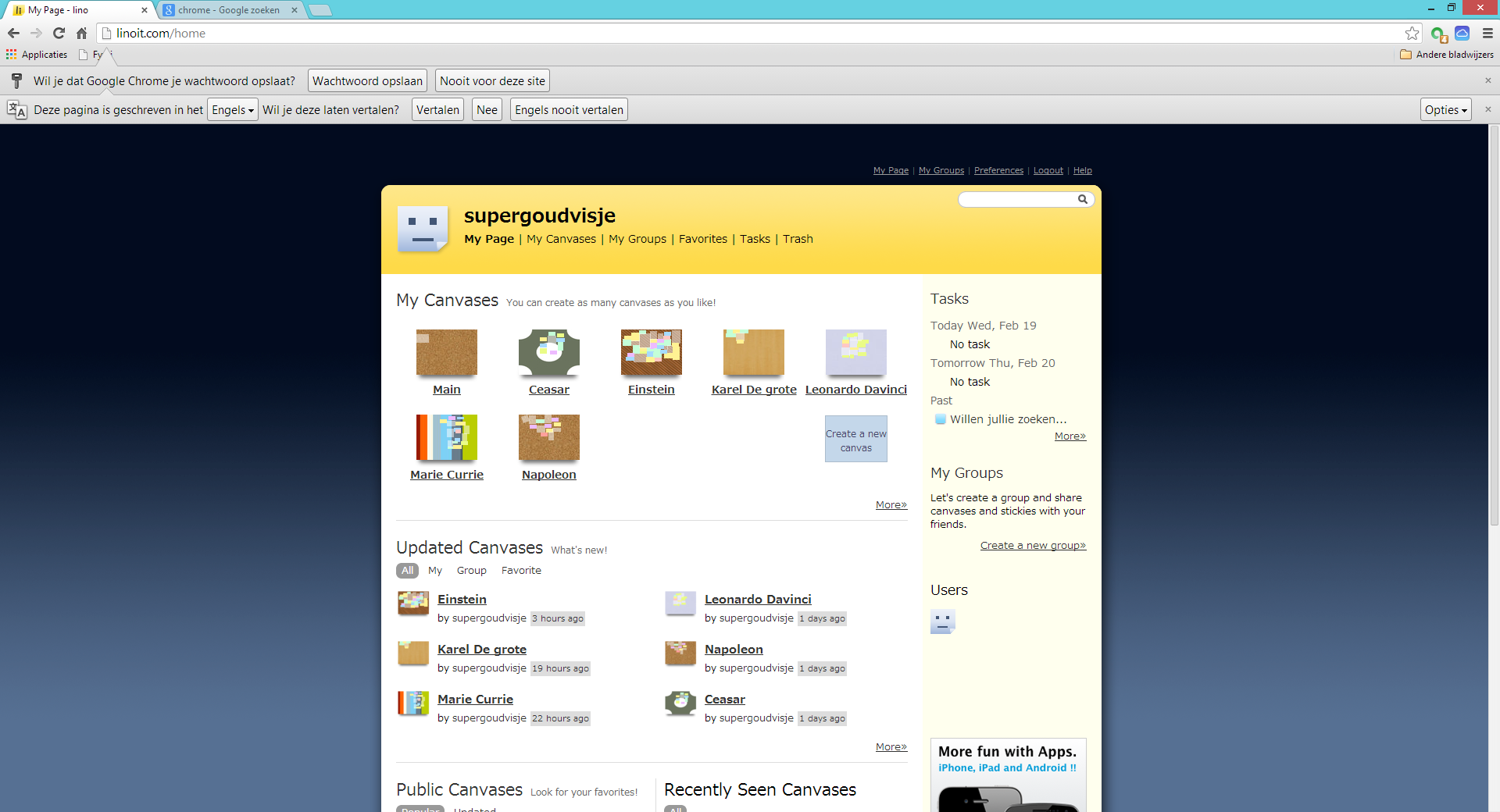 Stap 3: Voeg je materiaal toe aan je bord.Stap 3: Voeg je materiaal toe aan je bord.Stap 3: Voeg je materiaal toe aan je bord.Stap 3: Voeg je materiaal toe aan je bord.1. 	Rechtsbovenaan zie je het panel met hierop de dingen die je aan je bord kan toevoegen. Je kan kiezen uit: plakbriefjesEen foto of afbeelding van je computerEen video van youtube of vimeoEen bestand van je computer (bv. Word)Een doorzichtig plakbriefjeA.	Een plakbriefje: Klik in het grote vak en typ. Klaar? Klik op ‘Post’.Tag: Voor wie het bedoeld is.Font: Wijzig de lettergrootte en kleur.Icon: Voeg een smiley toe.Due Date: Plaats een datum tegen wanneer deze taak af moet zijn.Private: Op openbare borden kan je dit plakbriefje enkel voor jou zichtbaar maken.Kies een andere kleur voor je plakbriefje.Send: Mail dit plakbriefje.B.	Een foto of afbeelding van je computer: Klik op ‘Bestand kiezen’ en navigeer naar je foto of afbeelding op je computer.Klaar? Klik op ‘Post’.Size = Wijzig de grootte.Typ = Wijzig de boord.C. 	Een video van youtube of vimeo: Open het filmpje in je browser. Kopieer de url en plak hem in het vakje. Klik op ‘Post’.D.	Een bestand van je computer: Klik op ‘Bestand kiezen’ en navigeer naar je bestand op je computer. Klik op ‘Post’.Om je plakbriefje te verschuiven, navigeer je over het briefje. Klik op het handje en sleep.Een briefje dat ‘af’ is kan je vastpinnen. Navigeer naar de bovenkant tot je een pinnetje ziet en klik.Onderaan elk plakbriefje, zie je een werkbalkje: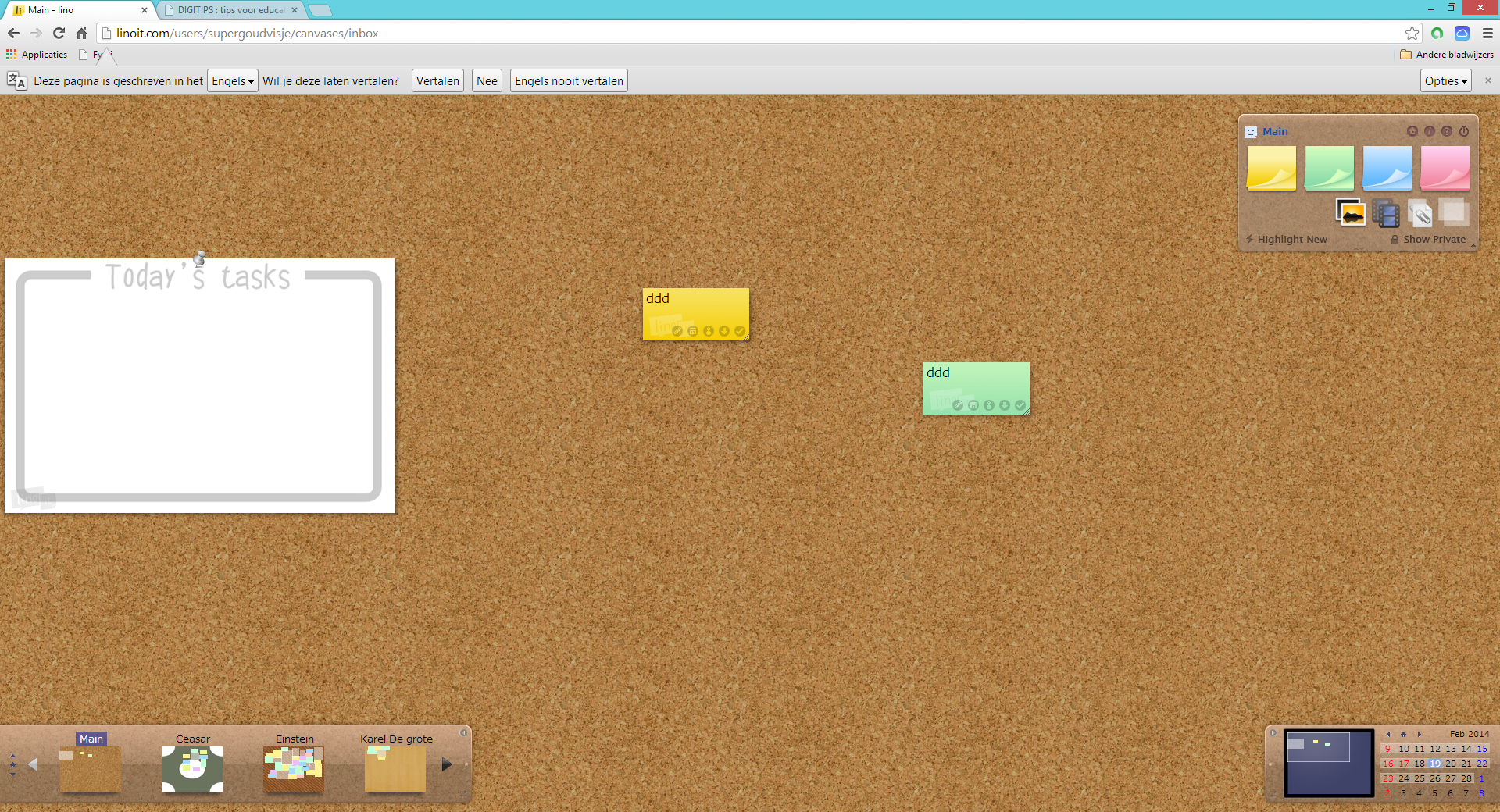 Open je plakbriefje opnieuw om te bewerken. Zet een datum wanneer deze taak klaar moet zijn. Mail dit plakbriefje. Kopieer het plakbriefje naar een ander bord. Verwijder dit plakbriefje. Tik op ‘Done’. Wijzig de grootte van je plakbriefje.1. 	Rechtsbovenaan zie je het panel met hierop de dingen die je aan je bord kan toevoegen. Je kan kiezen uit: plakbriefjesEen foto of afbeelding van je computerEen video van youtube of vimeoEen bestand van je computer (bv. Word)Een doorzichtig plakbriefjeA.	Een plakbriefje: Klik in het grote vak en typ. Klaar? Klik op ‘Post’.Tag: Voor wie het bedoeld is.Font: Wijzig de lettergrootte en kleur.Icon: Voeg een smiley toe.Due Date: Plaats een datum tegen wanneer deze taak af moet zijn.Private: Op openbare borden kan je dit plakbriefje enkel voor jou zichtbaar maken.Kies een andere kleur voor je plakbriefje.Send: Mail dit plakbriefje.B.	Een foto of afbeelding van je computer: Klik op ‘Bestand kiezen’ en navigeer naar je foto of afbeelding op je computer.Klaar? Klik op ‘Post’.Size = Wijzig de grootte.Typ = Wijzig de boord.C. 	Een video van youtube of vimeo: Open het filmpje in je browser. Kopieer de url en plak hem in het vakje. Klik op ‘Post’.D.	Een bestand van je computer: Klik op ‘Bestand kiezen’ en navigeer naar je bestand op je computer. Klik op ‘Post’.Om je plakbriefje te verschuiven, navigeer je over het briefje. Klik op het handje en sleep.Een briefje dat ‘af’ is kan je vastpinnen. Navigeer naar de bovenkant tot je een pinnetje ziet en klik.Onderaan elk plakbriefje, zie je een werkbalkje:Open je plakbriefje opnieuw om te bewerken. Zet een datum wanneer deze taak klaar moet zijn. Mail dit plakbriefje. Kopieer het plakbriefje naar een ander bord. Verwijder dit plakbriefje. Tik op ‘Done’. Wijzig de grootte van je plakbriefje.1. 	Rechtsbovenaan zie je het panel met hierop de dingen die je aan je bord kan toevoegen. Je kan kiezen uit: plakbriefjesEen foto of afbeelding van je computerEen video van youtube of vimeoEen bestand van je computer (bv. Word)Een doorzichtig plakbriefjeA.	Een plakbriefje: Klik in het grote vak en typ. Klaar? Klik op ‘Post’.Tag: Voor wie het bedoeld is.Font: Wijzig de lettergrootte en kleur.Icon: Voeg een smiley toe.Due Date: Plaats een datum tegen wanneer deze taak af moet zijn.Private: Op openbare borden kan je dit plakbriefje enkel voor jou zichtbaar maken.Kies een andere kleur voor je plakbriefje.Send: Mail dit plakbriefje.B.	Een foto of afbeelding van je computer: Klik op ‘Bestand kiezen’ en navigeer naar je foto of afbeelding op je computer.Klaar? Klik op ‘Post’.Size = Wijzig de grootte.Typ = Wijzig de boord.C. 	Een video van youtube of vimeo: Open het filmpje in je browser. Kopieer de url en plak hem in het vakje. Klik op ‘Post’.D.	Een bestand van je computer: Klik op ‘Bestand kiezen’ en navigeer naar je bestand op je computer. Klik op ‘Post’.Om je plakbriefje te verschuiven, navigeer je over het briefje. Klik op het handje en sleep.Een briefje dat ‘af’ is kan je vastpinnen. Navigeer naar de bovenkant tot je een pinnetje ziet en klik.Onderaan elk plakbriefje, zie je een werkbalkje:Open je plakbriefje opnieuw om te bewerken. Zet een datum wanneer deze taak klaar moet zijn. Mail dit plakbriefje. Kopieer het plakbriefje naar een ander bord. Verwijder dit plakbriefje. Tik op ‘Done’. Wijzig de grootte van je plakbriefje.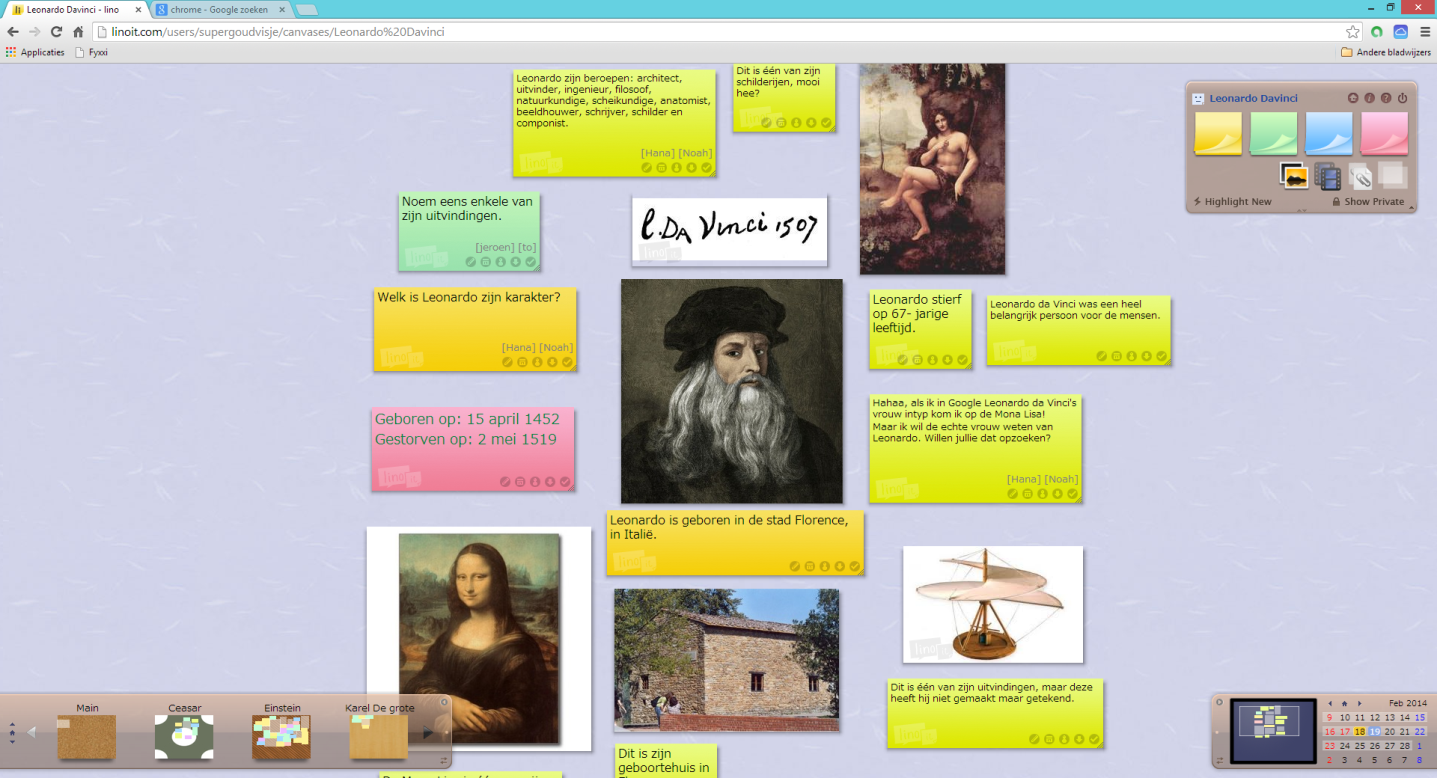 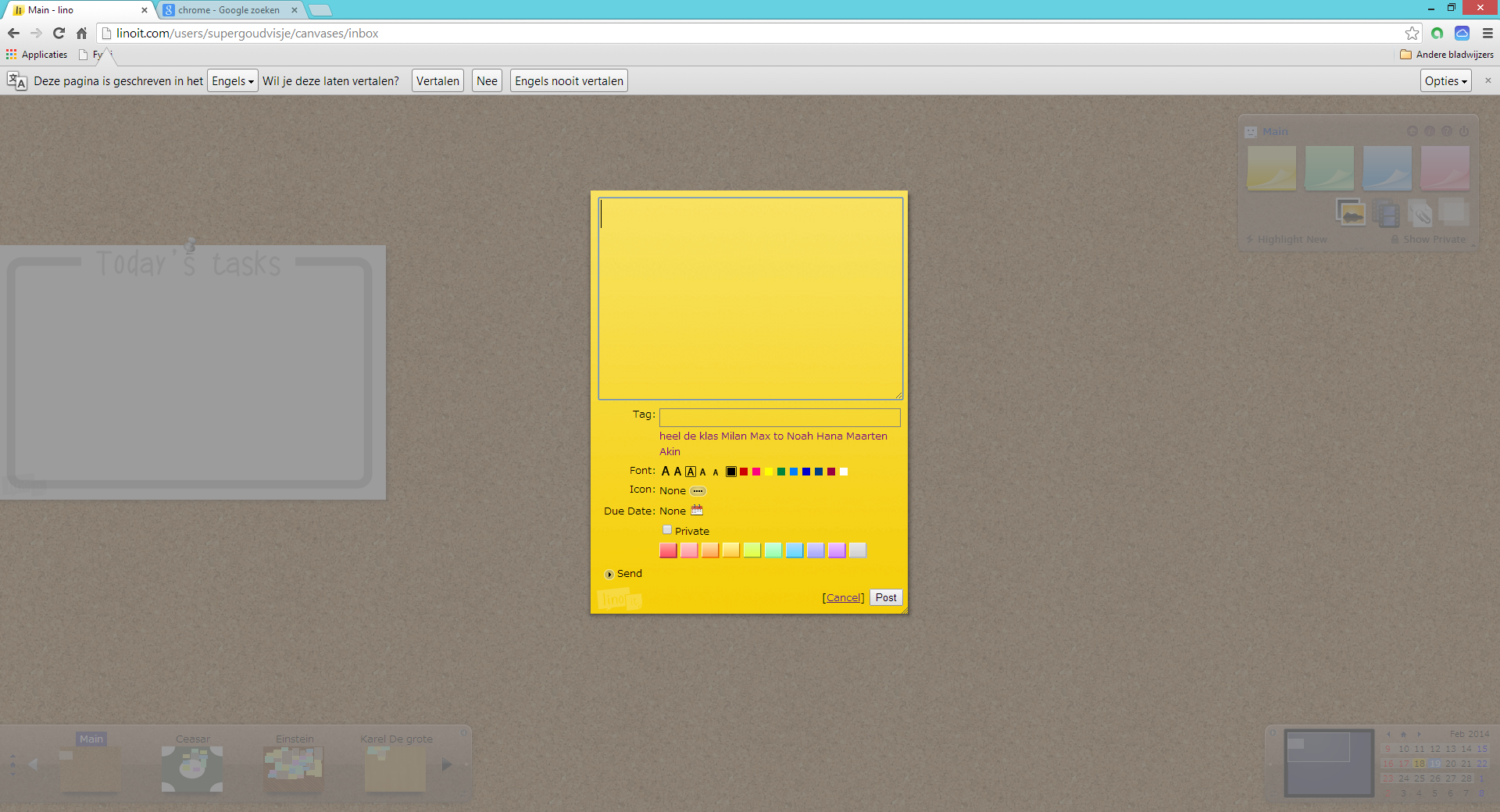 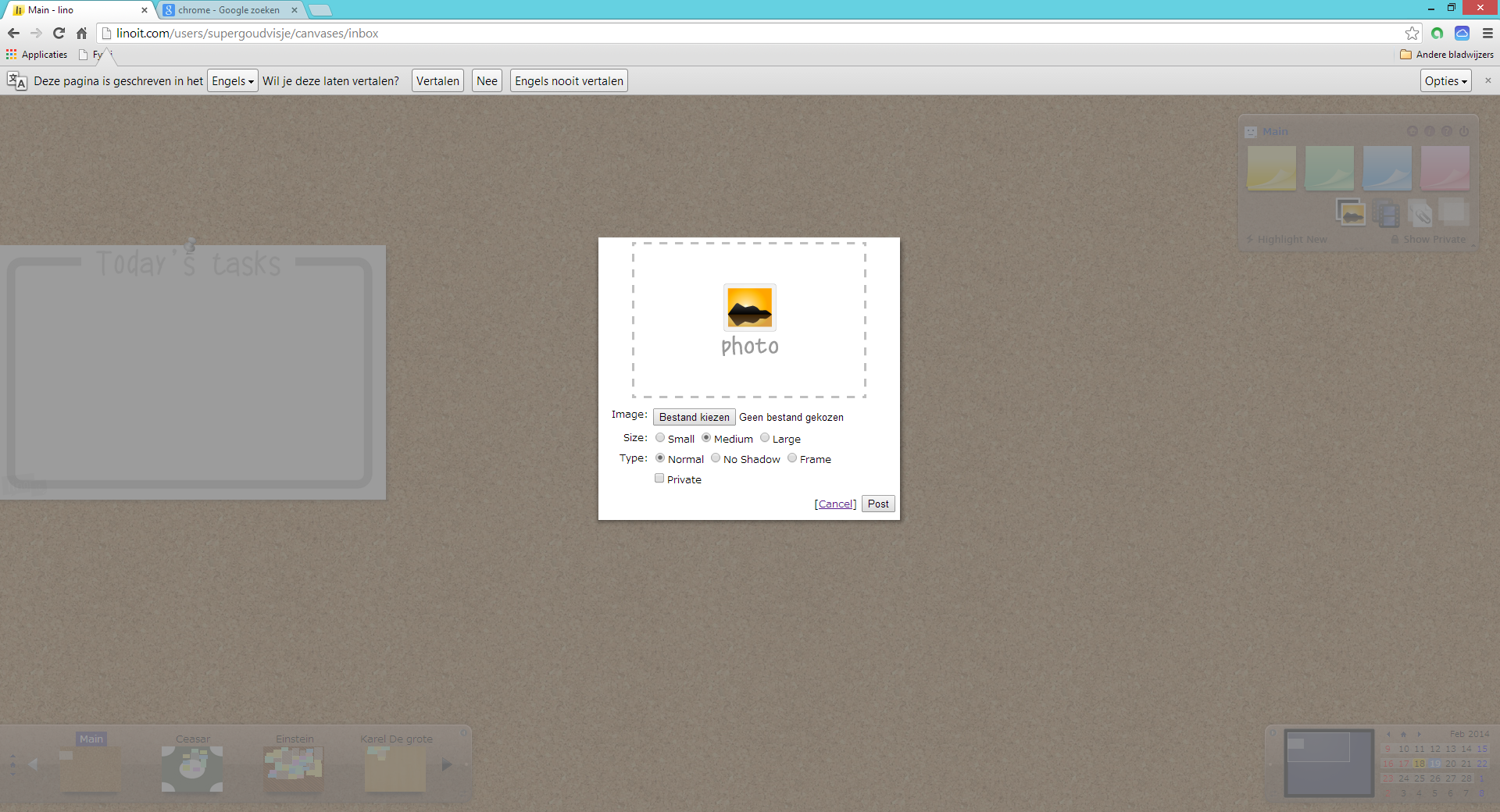 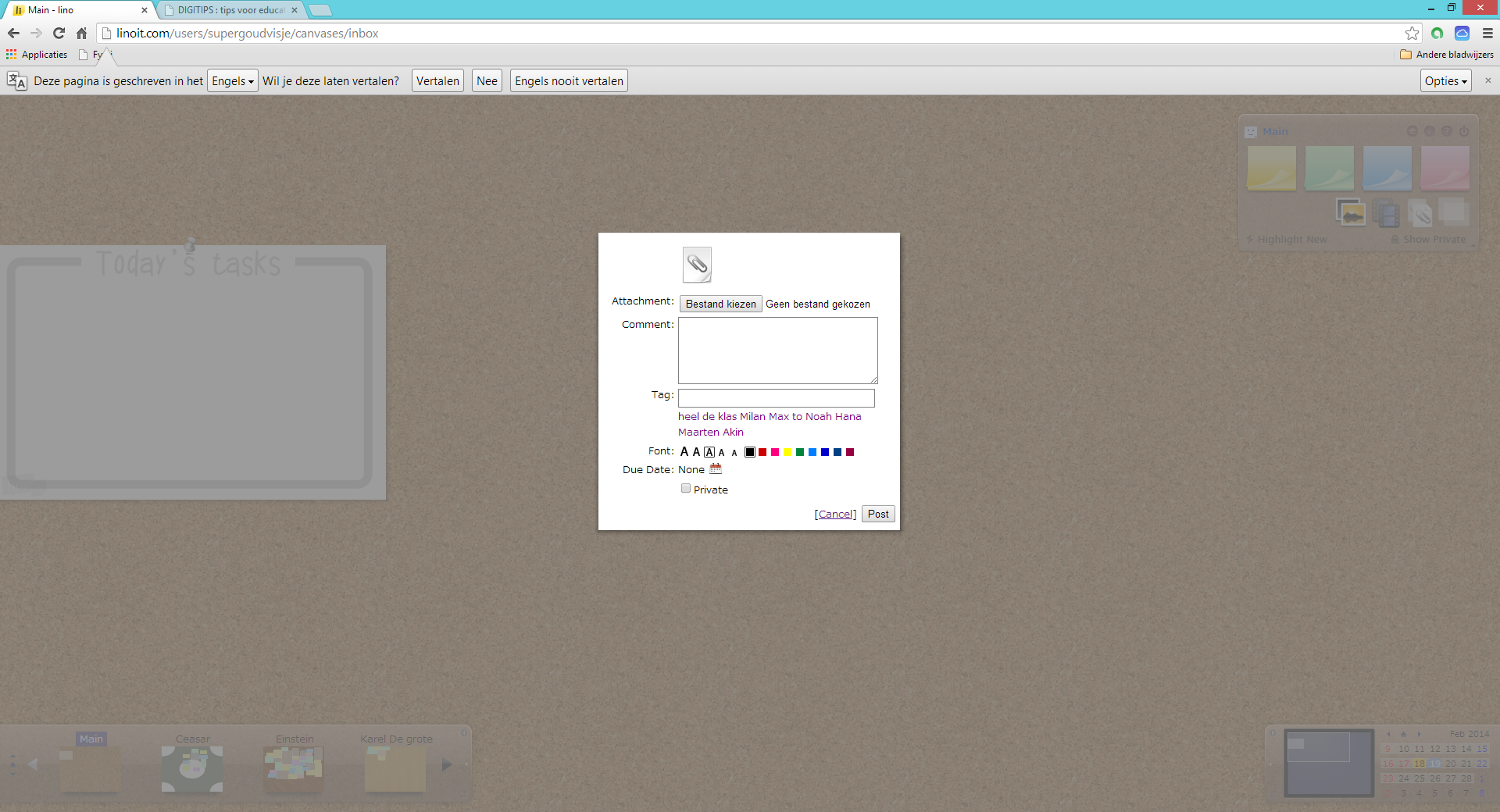 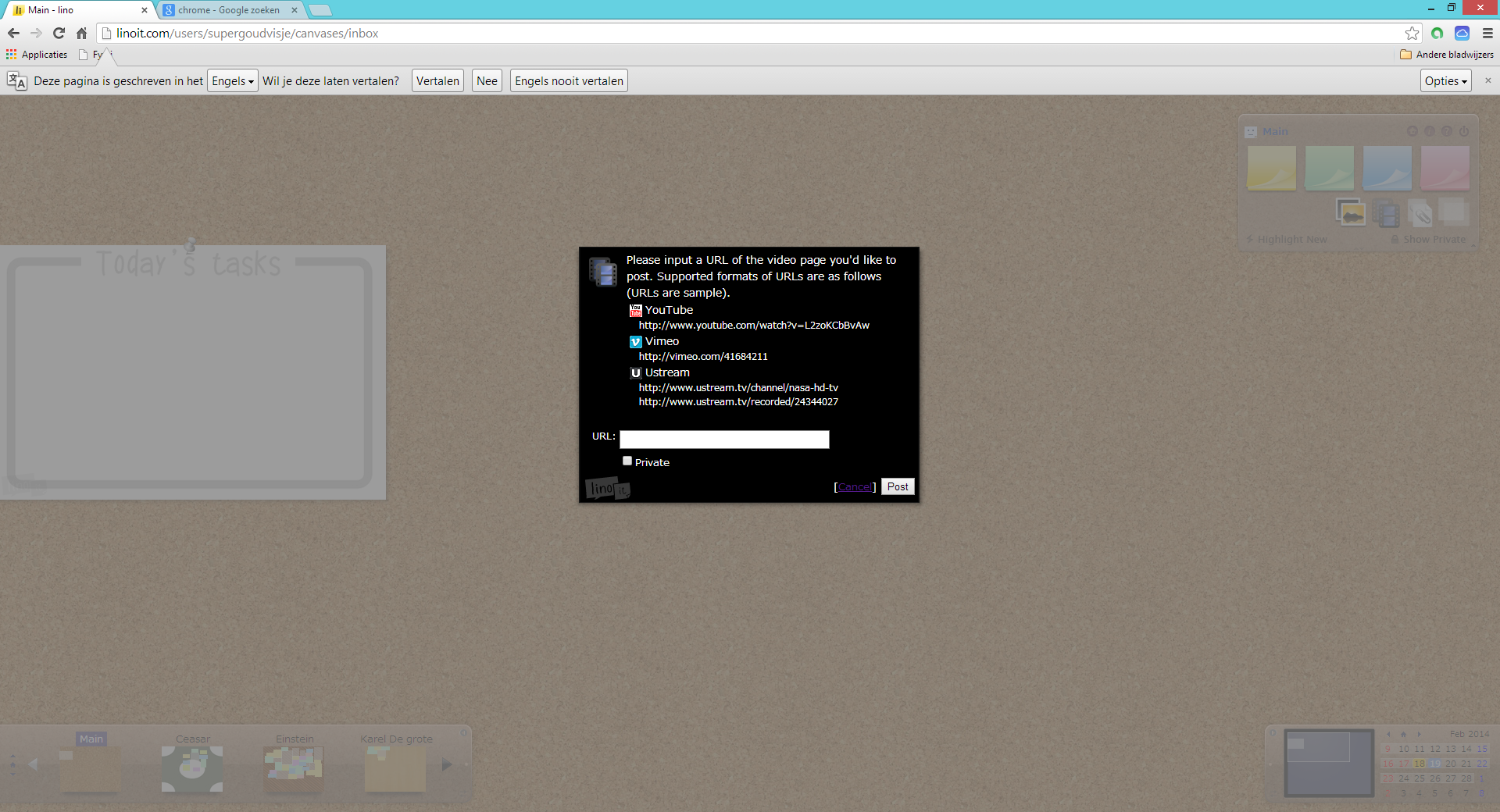 